5-я Костромская Всероссийская школа молодых ученых испециалистов в области психического здоровьяКострома, 20-24 апреля 2020 года      В апреле 2020 года состоится 5-я Костромская Всероссийская школа молодых ученых и специалистов в области психического здоровья «Эндогенные психические расстройства: Клинические и биологические аспекты». Работа Школы предполагает лекции, семинары и клинические разборы, проводимые ведущими специалистами в области психического здоровья. Для участия в Школе приглашаются научные сотрудники, аспиранты, клинические ординаторы, врачи-психиатры, медицинские психологи, студенты старших курсов и др. специалисты в области психического здоровья в возрасте до 35 лет (включительно).          Поданы документы на регистрацию Школы на портале Непрерывного медицинского и фармацевтического образования Минздрава России.          К конференции будет выпущен сборник статей молодых ученых по материалам Школы, относящихся к следующим разделам:Психопатология и клиника эндогенных психозов и аффективных           расстройств.Возрастная психопатология.Биологические основы психических заболеваний.Вопросы комплексной терапии эндогенных психических расстройств.Срок подачи статей до 1 марта  2020 года.    Требования к оформлению статей:Точное следование заданной теме.Должны быть указаны: название работы; УДК; фамилия автора работы синициалами; учреждение, в котором выполнена работа; город, край, республика, страна; контакты (телефон, электронная почта) автора.Текст должен включать разделы: актуальность, цель, материал и методы,результаты и их обсуждение, выводы. Список литературы должен включатьне более десяти работ. Текст может содержать таблицы и рисунки.Объем текста не более 12 000 знаков (с пробелами), шрифт Times NewRoman.     Статьи принимаются по электронному адресу: kostroma2020@ncpz.ru. Перед публикацией статьи рецензируются. Решение о публикации будет приниматься по результатам рецензирования. Сборник работ молодых ученых будет роздан бесплатно участникам Школы.  Электронная версия будет размещена в Российской электронной библиотеке elibrary.ru, на сайте ФГБНУ НЦПЗ и РОП.      В рамках планируемой Школы объявляется конкурс научных работ молодых ученых. К участию в конкурсе допускаются работы, выполненные самостоятельно психиатрами и другими специалистами в области психиатрии, занимающиеся научной работой, в возрасте до 35 лет (включительно). По результатам конкурса будут определены победители: тридцать человек, которым будет предоставлена возможность бесплатного участия (трансфер из Москвы, участие во всех запланированных в рамках школы мероприятиях, проживание в гостинице и питание). В конкурсе не рассматриваются работы, выполненные в соавторстве с исследователями старше 35 лет. Итоги конкурса научных работ будут подведены до 16 марта 2020 года.        Так же среди мероприятий Школы будет проведена постерная сессия с конкурсом стендовых докладов. Постер должен быть представлен в виде одного листа размером А1 (594 x 841мм, портретная или альбомная ориентация). Каждый стендовый доклад должен включать название доклада (64-70 кегль), фамилии авторов доклада, а также название организации, где данное исследование было выполнено. Постер может содержать информацию, представленную в виде текста, графиков, схем, таблиц, рисунков и пр. Рекомендуем использовать шрифт не меньше 20-24 кегля, фон постера светлый, цвет текста темный, рисунки и диаграммы выполняются в цвете.        Более подробную информацию можно получить по электронной школе Оргкомитета Школы молодых ученых kostroma2020@ncpz.ru, а также на сайте Научного центра психического здоровья (“Конференции НЦПЗ” на главной странице и раздел “Костромские школы молодых ученых”).      Всем, кто принял решение посетить мероприятия Школы в качестве слушателей, необходимо пройти регистрацию на сайте НЦПЗ с 10.03.2020 по 10.04.2020 (если Вы зарегистрировались, но изменились обстоятельства – обязательно сообщите оргкомитету).     Для участников Школы будет организован трансфер из Москвы. Место в автобусе нужно будет заранее забронировать.  Работа Школы будет проходить в отеле AZIMUT, адресу: г. Кострома, ул. Магистральная, 40 (пожалуйста, ознакомьтесь с условиями размещения).Внимание! Для победителей конкурса научных работ размещение в гостинице и питание бронируются автоматически: если Вы являетесь победителем, просим Вас подтвердить Вашу поездку не позднее 30 марта 2020 г.  В случае возникновения дополнительных вопросов обращайтесь к официальному провайдеру Школы молодых ученых Агентство CoFactor (ООО «КОФАКТОР»), Морозовой Анне, e-mail: am@cofactor.ru и Харитоновой Елизавете, тел.:8916-826-97-15;  e-mail: e.kh@cofactor.ru.     За дополнительной информацией и ее обновлениями следите на сайтах РОП http://www.psychiatr.ru и НЦПЗ http://www.psychiatry.ru  Мы будем рады видеть Вас среди участников Школы!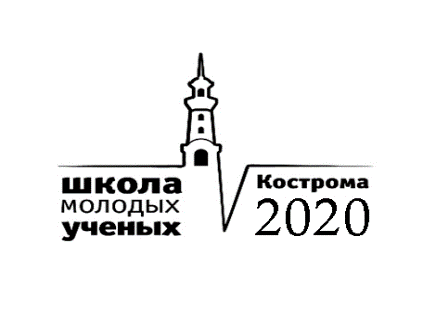 ФЕДЕРАЛЬНОЕ ГОСУДАРСТВЕННОЕ БЮДЖЕТНОЕ НАУЧНОЕ УЧРЕЖДЕНИЕ«НАУЧНЫЙ ЦЕНТР ПСИХИЧЕСКОГО ЗДОРОВЬЯ»РОССИЙСКОЕ ОБЩЕСТВО ПСИХИАТРОВСОЮЗ ОХРАНЫ ПСИХИЧЕСКОГО ЗДОРОВЬЯ